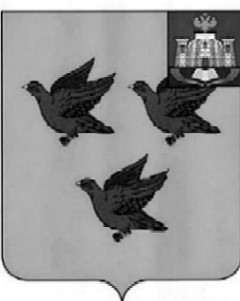 РОССИЙСКАЯ ФЕДЕРАЦИЯОРЛОВСКАЯ ОБЛАСТЬАДМИНИСТРАЦИЯ ГОРОДА ЛИВНЫПОСТАНОВЛЕНИЕ14 мая   2024 года                                                                                                 №32 г. ЛивныО внесении изменений в постановление администрации города Ливны от 20 июля 2023 года № 66 «Об организации оказания муниципальных услуг в социальной сфере при формировании муниципального социального заказа на оказание муниципальных услуг в социальной сфере на территории города Ливны»   	В целях приведения в соответствие с особенностями работы государственных, региональных и иных информационных систем, в соответствии с Федеральным законом от 13 июля 2020 года № 189-ФЗ «О государственном (муниципальном) социальном заказе на оказание государственных (муниципальных) услуг в социальной сфере», Федеральным законом от 29 декабря 2012 года № 273-ФЗ «Об образовании в Российской Федерации» администрация города Ливны п о с т а н о в л я е т:Внести в постановление администрации города Ливны от 20 июля 2023 года № 66 «Об организации оказания муниципальных услуг в социальной сфере при формировании муниципального социального заказа на оказание муниципальных услуг в социальной сфере на территории города Ливны» следующие изменения:1) пункт 1 изложить в следующей редакции:«1. Организовать на территории города Ливны оказание муниципальных услуг в социальной сфере  по направлению деятельности «Реализация дополнительных образовательных программ (за исключением дополнительных предпрофессиональных программ в области искусств)» (далее – муниципальные услуги) в соответствии с положениями Федерального закона от 13 июля 2020 года № 189-ФЗ «О государственном (муниципальном) социальном заказе на оказание государственных (муниципальных) услуг в социальной сфере» (далее – Федеральный закон)»;2) подпункт 2 пункта 3 изложить в следующей редакции:«2) применение указанного в подпункте 1 настоящего пункта способа отбора исполнителей услуг осуществляется в отношении муниципальных услуг в социальной сфере, определенных приложением 1 к настоящему постановлению, оказываемых исполнителями услуг (за исключением образовательных организаций дополнительного образования детей со специальными наименованиями «детская школа искусств», детская музыкальная школа», «детская хоровая школа», «детская художественная школа», «детская хореографическая школа», «детская театральная школа», «детская цирковая школа», «детская школа художественных ремесел»)»;3) абзац четвертый пункта 4 изложить в следующей редакции:«показатели эффективности реализации мероприятий, проводимых в рамках апробации механизмов организации оказания муниципальной услуги «Реализация дополнительных общеразвивающих программ» на территории города Ливны согласно приложению 3 к настоящему постановлению.»;4) пункт 5 и пункт 6 изложить в следующей редакции:«5. В целях определения порядка информационного обеспечения организации оказания муниципальных услуг на территории города Ливны определить: 5.1. Перечень документов, обмен которыми между уполномоченными органами, потребителями услуг, исполнителями услуг, участниками отбора исполнителей услуг, иными юридическими и физическими лицами осуществляется в форме электронных документов: 1) муниципальный социальный заказ на оказание муниципальных услуг в социальной сфере; 2) отчет об исполнении муниципального социального заказа на оказание муниципальных услуг в социальной сфере; 3) заявка исполнителя услуг на включение в реестр исполнителей муниципальных услуг в социальной сфере в соответствии с социальным сертификатом; 4) соглашение о финансовом обеспечении (возмещении) затрат, связанных с оказанием муниципальной услуги в социальной сфере в соответствии с социальным сертификатом на получение муниципальной услуги; 5) заявление потребителя услуг на оказание муниципальной услуги в социальной сфере «реализация дополнительных общеразвивающих программ» в соответствии с социальным сертификатом на получение муниципальной услуги (заявление о зачислении на обучение и получении социального сертификата); 6) социальный сертификат на получение муниципальной услуги в социальной сфере «реализация дополнительных общеразвивающих программ»; 7) договор между исполнителем муниципальной услуги и потребителем услуг, имеющим право на получение муниципальной услуги «реализация дополнительных общеразвивающих программ» в соответствии с социальным сертификатом. 5.2. Государственные информационные системы, используемые в целях организации оказания муниципальных услуг в социальной сфере: 1) государственная интегрированная информационная система управления общественными финансами «Электронный бюджет»; 2) федеральная государственная информационная система «Единый портал муниципальных и государственных услуг (функций)»; 3) единая автоматизированная информационная система сбора и анализа данных по учреждениям, программам, мероприятиям дополнительного образования и основным статистическим показателям охвата детей дополнительным образованием в субъектах Российской Федерации (ЕАИС ДО);4) автоматизированная информационная система «Навигатор дополнительного образования детей Орловской области» (далее – АИС Навигатор.6. Информация и документы, формируемые с использованием АИС Навигатор: 1) заявка исполнителя муниципальных услуг в социальной сфере на включение в реестр исполнителей услуг в социальной сфере по социальному сертификату на получение муниципальной услуги в социальной сфере; 2) соглашение о финансовом обеспечении (возмещении) затрат, связанных с оказанием муниципальной услуги в социальной сфере в соответствии с социальным сертификатом на получение муниципальной услуги; 3) заявление потребителя услуг на оказание муниципальной услуги в социальной сфере «реализация дополнительных общеразвивающих программ» в соответствии с социальным сертификатом на получение муниципальной услуги (заявление о зачислении на обучение и получении социального сертификата); 4) социальный сертификат на получение муниципальной услуги в социальной сфере «реализация дополнительных общеразвивающих программ»; 5) договор между исполнителем муниципальной услуги и потребителем услуг, имеющим право на получение муниципальной услуги «реализация дополнительных общеразвивающих программ» в соответствии с социальным сертификатом.»;5) Абзац второй пункта 7 изложить в следующей редакции:«Формирование и подписание соглашение о финансовом обеспечении (возмещении) затрат, связанных с оказанием муниципальной услуги в социальной сфере в соответствии с социальным сертификатом на получение муниципальной услуги производится в бумажной форме в случае отсутствия технической возможности формирования в виде электронного документа и подписания посредством АИС Навигатор. В этом случае информация о заключенном соглашении в соответствии с сертификатом, дополнительном соглашении вносится в информационную систему в течение 2-х рабочих дней после его заключения.»;6) пункт 9 признать утратившим силу;7) пункт 10 изложить в следующей редакции:«10. Информация и документы, формирование которых предусмотрено Федеральным законом, подлежат размещению на едином портале бюджетной системы Российской Федерации в соответствии с Бюджетным кодексом Российской Федерации в порядке, определенном приказом Министерства финансов Российской Федерации от 28.12.2016 № 243н «О составе и порядке размещения и предоставления информации на едином портале бюджетной системы Российской Федерации.»;8) дополнить пунктом 10.1. следующего содержания:«10.1. Определение числовых значений базовых величин и целевых ориентиров показателей эффективности реализации мероприятий, проводимых в рамках апробации механизмов оказания муниципальных услуг в социальной сфере на территории города Ливны, указанных в приложении 3 к настоящему постановлению, осуществляется путем проведения пофакторного анализа уровня конкуренции и зрелости рынка социальных услуг в соответствии с методологией, разработанной Министерством финансов Российской Федерации, в срок до 15 октября 2024 года.»;9) приложение 1 изложить в новой редакции согласно приложению к настоящему постановлению;10) наименование приложения 3 изложить в следующей редакции:   «Показатели эффективности реализации мероприятий, проводимых в рамках апробации механизмов организации оказания муниципальной услуги «Реализация дополнительных общеразвивающих программ» на территории города Ливны».Настоящее постановление вступает в силу со дня подписания и распространяет свое действие на правоотношения, возникшие с 1 января 2024 года.3. Опубликовать настоящее постановление в газете «Ливенский вестник» и разместить на официальном сайте администрации города в сети Интернет.Глава города								     С.А. Трубицин				Приложение			  к постановлению   администрации города Ливны							                    от 14 мая 2024 года № 32«Приложение 1к постановлениюАдминистрации города Ливныот 20 июля 2023 г. № 66ПЕРЕЧЕНЬмуниципальных услуг, в отношении которых осуществляется апробация предусмотренного пунктом 1 части 2 статьи 9 Федерального закона от 13 июля 2020 года № 189-ФЗ «О государственном (муниципальном) социальном заказе на оказание государственных (муниципальных) услуг в социальной сфере» способа отбора исполнителей услуг Реализация дополнительных общеразвивающих программ:804200О.99.0.ББ52АЖ72000  (технической направленности, форма обучения: очная, обучающиеся за исключением обучающихся с ограниченными возможностями здоровья (ОВЗ) и детей-инвалидов);804200О.99.0.ББ52АЗ44000 (художественной направленности, форма обучения: очная, обучающиеся за исключением обучающихся с ограниченными возможностями здоровья (ОВЗ) и детей-инвалидов);804200О.99.0.ББ52АЗ68000 (туристско-краеведческой направленности, форма обучения: очная, обучающиеся за исключением обучающихся с ограниченными возможностями здоровья (ОВЗ) и детей-инвалидов);804200О.99.0.ББ52АЖ96000 (естественнонаучной направленности, форма обучения: очная, обучающиеся за исключением обучающихся с ограниченными возможностями здоровья (ОВЗ) и детей-инвалидов);804200О.99.0.ББ52АЕ52000 (физкультурно-спортивной направленности, форма обучения: очная, категория потребителей – не указано);854100О.99.0.ББ52БЭ28000 (социально-гуманитарной направленности, форма обучения: очная, категория потребителей – не указано).»